Publicado en España el 17/07/2024 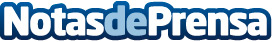 Cruceros Islas Griegas propone un viaje por Santorini y Mykonos para descubrir su belleza La compañía de cruceros ofrece un viaje por las islas griegas, un destino de ensueño para todo tipo de vacacionesDatos de contacto:SoloCrucerosSoloCruceros.com911 93 56 95Nota de prensa publicada en: https://www.notasdeprensa.es/cruceros-islas-griegas-propone-un-viaje-por_1 Categorias: Internacional Nacional Viaje Turismo http://www.notasdeprensa.es